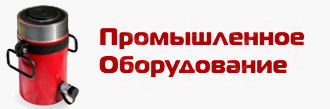 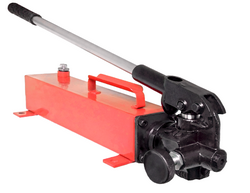 Насос ручной однопоточныйМоделиНРГ-7010, НРГ-7020, НРГ-7035, НРГ-7080, НРГ-7160ПАСПОРТ2019 г. ЧелябинскНастоящий паспорт составлен на насос ручной однопоточный (в дальнейшем насос), предназначенный для нагнетания масла под давлением в гидравлические механизмы для выполнения их функций.1. ТЕХНИЧЕСКИЕ  ХАРАКТЕРИСТИКИОсновные технические характеристики приведены в таблице 1.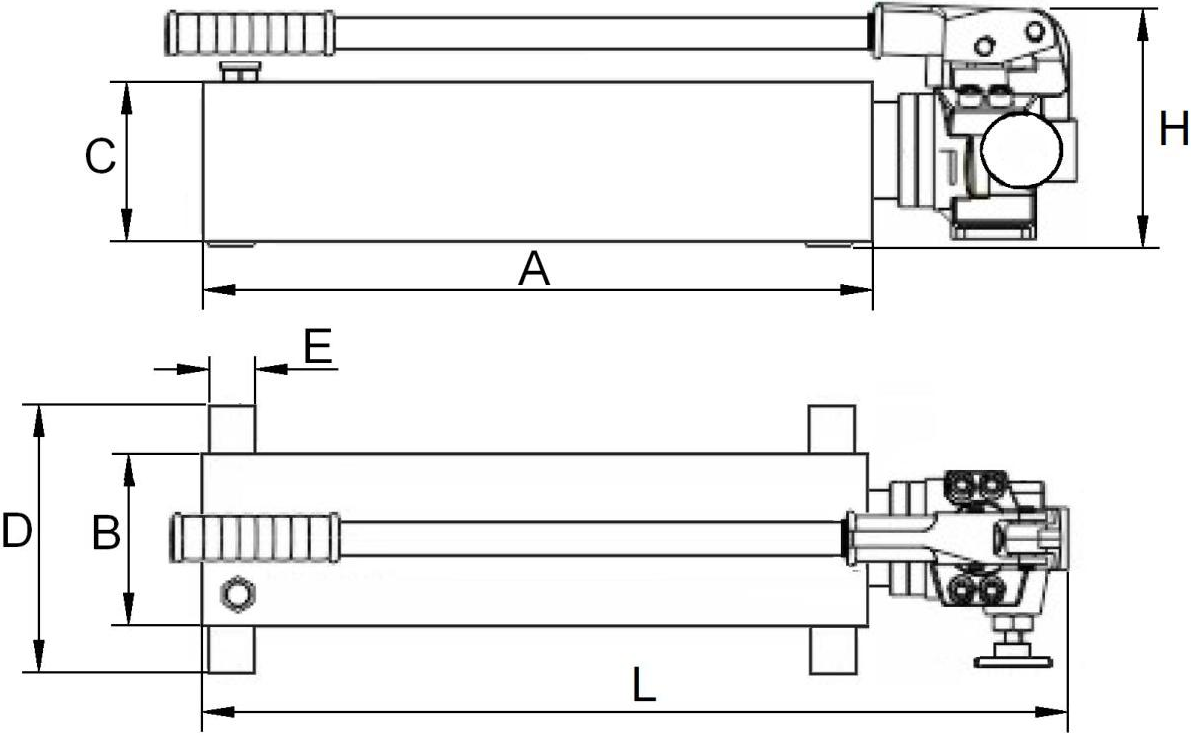 Таблица 12. КОМПЛЕКТ  ПОСТАВКИНасос поставляется в собранном виде.В комплект поставки входят:насос, шт. …………………………………………………....….….1паспорт, экз. ……………………………………………………….1инструкция по эксплуатации, экз. ……………………………...13. СВИДЕТЕЛЬСТВО  О  ПРИЕМКЕНасос  модели _______________________заводской №______ изготовлен в соответствии  с  действующей на предприятии технической документацией и  признан  годным  для эксплуатации.Дата выпуска «___» ____________20___г.М.П.Подпись лица ответственного за приемку изделия _______________4. ГАРАНТИЙНЫЕ  ОБЯЗАТЕЛЬСТВА4.1. Предприятие – изготовитель гарантирует соответствие изделия требованиям нормативно-технической документации и его работоспособность при соблюдении потребителем условий эксплуатации и хранения, установленных руководством по эксплуатации.4.2. Срок гарантии – 12 месяцев со дня ввода изделия в эксплуатацию, но не более 18 месяцев со дня продажи.4.3. Дефекты изделия, возникшие по вине изготовителя и выявленные потребителем в течение гарантийного срока, предприятие-изготовитель обязуется устранить.4.4. Гарантийные обязательства не выполняются, если потребитель разбирал и самостоятельно выполнял ремонт изделия в период действия гарантийного срока и при отсутствии паспорта на инструмент.5. СВЕДЕНИЯ О РЕКЛАМАЦИЯХПретензии направлять по адресу:454084 г. Челябинск ул. Проспект Победы дом 160 офис 506Т/ф 8-800-234-90-46e-mail: prom.oborud2016@mail.ruООО «Промышленное оборудование»ПараметрЕд. изм.МодельМодельМодельМодельМодельПараметрЕд. изм.НРГ7010НРГ7020НРГ7035НРГ7080НРГ7160Объём бака (полезный/общий)л1/22/33.5/68/1316/24Давление (1-я ступень/2-я ступень)МПа1/701/701/701/701/70Подача (1-я ступень/2-я ступень)см³/дв. ход12.5/2.312.5/2.312.5/2.312.5/2.312.5/2.3Рабочая жидкостьМасла всесезонные гидравлические:ВМГЗ ТУ 38.101479;МГЕ-10А ОСТ 38.01281Масла всесезонные гидравлические:ВМГЗ ТУ 38.101479;МГЕ-10А ОСТ 38.01281Масла всесезонные гидравлические:ВМГЗ ТУ 38.101479;МГЕ-10А ОСТ 38.01281Масла всесезонные гидравлические:ВМГЗ ТУ 38.101479;МГЕ-10А ОСТ 38.01281Масла всесезонные гидравлические:ВМГЗ ТУ 38.101479;МГЕ-10А ОСТ 38.01281Lмм510550640640640Dмм140140210390560Hмм150150150150150Aмм350380500500600Bмм8080150330500Cмм8080808080Eмм3030303030Вес (без масла)кг7.78.39.613.217Номер и дата рекламацииКраткое содержание рекламацииМеры, принятые заводом-изготовителем по рекламации